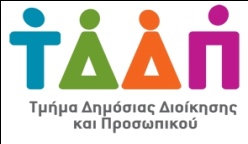 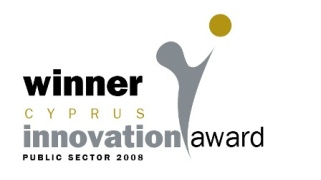 Αρ.Φακ. 04.02.032Προκήρυξη διαδικασίας  πλήρωσης θέσης με Απόσπαση  Εθνικού   Εμπειρογνώμονα- Εuropean Defence Agency (EDA)Σας ενημερώνουμε ότι, όπως μας γνωστοποιήθηκε μέσω της Μόνιμης Αντιπροσωπείας της Κύπρου  στην Ευρωπαϊκή Ένωση (ΜΑΕΕ), το ίδρυμα της Ευρωπαϊκής Ένωσης  European Defence Agency (EDA) προκηρύσσει διαδικασία πλήρωσης της  πιο κάτω θέσης με απόσπαση Εθνικού  Εμπειρογνώμονα: Project Officer Medical-                 Ημερομηνία λήξης υποβολής αιτήσεων: 31/08/20212.   Οι θέσεις αυτές απευθύνονται  σε κρατικούς και ημικρατικούς υπαλλήλους, όπως ορίζεται από τον Κανονισμό της Ευρωπαϊκής Επιτροπής C(2008) 6866 που διέπει την απόσπαση Εθνικών Εμπειρογνωμόνων και έχουν τη δυνατότητα να αποσπαστούν, ως Εθνικοί Εμπειρογνώμονες, σε Θεσμικό Όργανο ή ίδρυμα της ΕΕ. 3.  Οι ενδιαφερόμενοι που επιθυμούν να υποβάλουν αίτηση θα βρουν όλες τις απαραίτητες πληροφορίες  στην   ιστοσελίδα: (www.eda.europa.eu), καθώς και στα συνημμένα έγγραφα.4. Υπενθυμίζεται ότι το σύστημα ηλεκτρονικής παραλαβής αιτήσεων, δε θα δέχεται αιτήσεις μετά τα μεσάνυκτα, ώρα Βρυξελλών, της ημερομηνίας λήξης της προθεσμίας.Τμήμα Δημόσιας Διοίκησης και Προσωπικού21 Ιουλίου,  2021ΚΥΠΡΙΑΚΗ ΔΗΜΟΚΡΑΤΙΑΥΠΟΥΡΓΕΙΟ ΟΙΚΟΝΟΜΙΚΩΝΤΜΗΜΑ ΔΗΜΟΣΙΑΣ ΔΙΟΙΚΗΣΗΣΚΑΙ ΠΡΟΣΩΠΙΚΟΥ1443 ΛΕΥΚΩΣΙΑ